2022春崇阳一中初中部八年级下册道法期中答案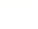 一、选择题：（2分×13=26分）二、分析说明题：（24分）14、（1）①权力是把双刃剑，运用得好，可以造福于民；②如果被滥用，则会滋生腐败，贻害无穷。（2分）（2）①国家权力必须在宪法和法律限定的范围内行使。②行使权力应当有法律依据，不超越权限行使权力，不滥用权力。③国家机关及其工作人员必须依法行使权力，履行职责，不得懈怠、推诿。④国家权力必须严格按照法定的途径和方式行使。⑤国家权力的行使不能任性，法定职责必须为，法无授权不可为。（5分）15、（1）材料一说明我国宪法规定国家生活中最根本、最重要的问题，是国家的根本法。材料二说明宪法的制定和修改程序比其他法律更加严格。材料三说明宪法具有最高的法律效力,在国家法律体系中具有最高的法律地位、法律权威和法律效力。宪法是其他法律的立法基础和立法依据。（3分）(2)7分我们要增强宪法意识,热爱宪法,捍卫宪法。（1分）①学习宪法。了解宪法产生和发展的历程,理解宪法的主要内容,领会我国宪法的原则和精神,同时积极参与宪法宣传活动。（2分）②认同宪法。我们要理解并认同宪法的价值,增强对宪法的信服和尊崇,自觉接受宪法的指引与要求。（2分）③践行宪法。在日常生活中,我们要严格遵守宪法和法律规定,学会运用宪法精神来分析和解决学习和生活中的实际问题;坚决维护宪法的权威,自觉抵制各种妨碍宪法实施、损害宪法尊严的行为。（2分）16、（1）受教育权、人身自由权、姓名权、荣誉权等。（2分，回答两个即可）（2）没有，因为他的言行损害了他人、集体的利益。（2分）（3）①公民确行使权利不能超越它本身的界限，不能滥用权利。②公民在行使自由和权利时，不得损害国家的、社会的、集体的利益和其他公民的合法的自由和权利。③公民行使权利应按照法定程序，按照规定的活动方式、步骤和过程进行。（3分）题号12345678910111213选项BCADBDBABCDDB